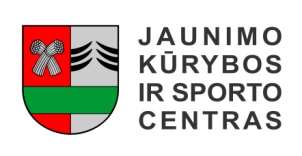 ŠAKIŲ RAJONO SAVIVALDYBĖS JAUNIMO KŪRYBOS IR SPORTO CENTRASBiudžetinė įstaiga, V. Kudirkos g. 64, LT-71124, tel. (8345) 60187, el. p. jksc@takas.lt Duomenys kaupiami ir saugomi Juridinių asmenų registre, kodas 190824054, PVM mokėtojo kodas LT100006169918          2017 03 01Šakių rajono bendrojo ugdymo mokyklų moksleivių (1998 m. gim.) krepšinio varžybosData: 2017 01 22 - 2017 02 24Vieta: Šakių rajono bendrojo ugdymo mokyklosOrganizatorius: Šakių rajono jaunimo kūrybos ir sporto centrasVaržybų dalyviai: bendrojo ugdymo mokyklų 1998 m. gimimo ir jaunesni vaikinaiApdovanojimai: komandos, užėmusios prizines vietas apdovanojamos taurėmis, o komandų nariai – medaliais. Daiva Šlėderienė                                      
Vyr. teisėjas (vardas, pavardė, parašas)                           Parengė:Rima MozūraitienėŠakių rajono Jaunimo kūrybos ir sporto centrodirektoriaus pavaduotoja moksleivių sportui        el.paštas: rima.mozuraitiene23@gmail.comtel.: (8345) 60187Eil.Nr.KOMANDA12345TAŠKAIVIETA1.Šakių „Varpo“ mokykla 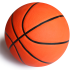 70:89165:115162:97178:6025IV2.Lukšių Vinco Grybo gimnazija89:70268:105171:78173:8415III3.Šakių  „Žiburio“ gimnazija 115:652105:68288:582107:5228I4.Griškabūdžio gimnazija97:62278:71258:88159:5227II5.Kudirkos Naumiesčio60:78184:73252:107152:5915V